Primary Physical Case: Jade KingJade KingContentsSF/CS Notes:Jade King: Health historyCase Authors: 	[insert case author, insert case author email address/ contact number]Client DetailsMedical / Surgical HistoryFamilyPsycho-SocialEmploymentOrders / PlanDaily physiotherapy and occupational therapy Occasional social work sessionsJade King: Simulated Patient BriefingSummaryJade has had Multiple Sclerosis (MS) for the past three years.Following an acute exacerbation she has been admitted to hospital.Context/Presenting conditionJade is a patient in the rehabilitation ward at Sunnybrook Hospital. She was admitted to the emergency department following an acute exacerbation of her Relapsing- Remitting Multiple Sclerosis. She was transferred two days later for a bout of therapy specifically to improve her walking/balance and her ability to look after her baby. Medical historyHad her tonsils out when she was 6 years oldHearing: No problemsVision: At times has blurred visionMedication: Jade is taking medication for her MS and takes Vitamin DAllergies: Horse and cat hairAlcohol: Used to drink the occasional glass of wine, but does not drink since she diagnosed with MSTobacco: NilIllicit drug use: NilRegularly sees her local GP and every few months her NeurologistCurrent Symptoms/Function:Mobility/Balance/EnduranceAtaxic (swaying) gaitWalks with a single point stickHer balance is decreased Feels weak and tired/fatigued especially as the day progresses Upper limbHas decreased sensation/feeling in her handsHas difficulty with fine manipulationShe has been assessed by the multidisciplinary team on the ward specifically the physiotherapist, social worker and occupational therapistPresentation: Appearance, Clothing and Props.Wearing skirt, long sleeved top and cardigan, flat practical shoesNo makeupSingle point stickSocial history Married for 7 years to Philip. Moved to Australia 4 years agoMother: Alison who died of breast cancer 9 years agoFather: William who is remarried to Regina. They live in Wellington, New Zealand.Siblings: Two sisters Pearl (36 years old) and Skye (31 years old), both living in New ZealandChildren: Baby son Lewis, who is 6 months oldActivities of daily living including leisure and workCurrentActivities of daily livingPersonal ADLsIndependent in all activities but has difficulty with tasks that require fine manipulation eg applying mascara, plucking her eyebrows.Feels a little wobbly in the shower.Sits down to put on her lower limb garments such as socks as she is concerned she might fall over. Independent in eating her meals but has at times has some difficulty cutting her meat.Domestic ADLsAble to do most tasks with difficulty. Finds bending down difficult e.g. using dustpan and brush due to her decreased balanceOverdoes the chores and is often exhaustedUses a food processor to reduce cutting and grating when cookingChildcareHaving difficulty with tasks that require fine manipulation e.g. putting plastic teat on formula bottles and adhesive tabs on disposable nappies. Finds bathing Lewis difficult.Community ADLsGoes to the supermarket with Philip and her baby on the weekends as she finds it difficult to carry the groceries and look after Lewis. Leisure/interestsPreviously played the flute but has had little time to do this since having a babyLoved cooking especially vegetarian food and biscuitsLikes to gardenFollows a New Zealand rugby teamSkypes to keep in contact with her family especially her 2 sisters in New ZealandEmploymentUsed to be a primary school teacherTransport Jade drives their automatic car to the local shops and GP. She finds it difficult to fold the pram and get it in and out of the boot. Jade has noticed her concentration is not as good in the afternoon and she can be a bit distractible when tired.HomeLives in a two storey house in a new housing estate located about 30 km from city centre.It has split system heating/cooling in the bedrooms and main living area.There is one small bedroom/study downstairs and the others are upstairs.The backyard is medium sized and is now getting a bit overgrownBehaviour, affect and mannerismsQuietly spoken with New Zealand accentSeems on the edge of tears, sadA little reservedGeneral IdeasWishes her family were nearby to provide assistance and supportIs a bit lonely, glad for the company of their dogFeels that she and Philip communicate well together and has found him very supportive and loving. Philip is relishing his role as a father. ConcernsFeels she is having to ask too much of Philip who is tired when he comes home from work and then has to assist with childcare and domestic choresConcerned that summer is approaching and Jade finds the heat really knocks her aboutWorried that Philip’s sleep is interrupted by him getting up in the night to give Lewis his bottle  and to settle himFeels very sad, this is not the life she had hoped for. She is very pleased to have had Lewis who was planned, but is concerned that if her MS progresses rapidly she will not be able to mother him as she would likeWould like to have had 2-3 children but feels that now she probably will only have oneThinks that their home may become unsuitable for her if her mobility becomes worse in the futureExpectations To be able to safely and more easily care for Lewis To go to the local shopping centre with himTo continue to drive at a minimum in her local areaTo be able to cope with the household choresJade King: Ward Doctor Briefing1. TitleName:  		Dr. Joan WilmottPosition:	Rehab. Consultant (Neurology)		Inpatient Rehabilitation Ward                        	Sunnybrook HospitalContact:	[Contact number]Appointments:		[Insert date] [Insert time][Insert date] [Insert time]2. Summary/OverviewYou are one of the doctors on the Rehabilitation Ward.  You work on a sessional basis and have held this position for the past 7 yearsYou are being interviewed today by second-year Occupational Therapy students who are developing a discharge plan for one of your patients Jade King.  Jade is 34 years old who has Multiple Sclerosis.The nature of the interview today is to gain your perspective on how Jade is progressing medically and any concerns you have re her discharge home and community integration. 3. Learning objectives Establish rapport with the doctor during the interviewConduct an effective telephone interview with the doctor.4. Student (clinician) task (including briefing for trainee)Conduct a telephone interview with the purpose of obtaining an update on Jade King’s medical condition5. SettingYou have just finished in case conference on the ward and are about to leave to attend the neurological outpatient clinicSpecifically for the simulated doctor6. Affect/behavioursEfficient and professional soundingClear communicatorDiscusses Jade’s case with authority7. Opening lines/questions/prompts“I am fine to talk to you as long as you make it snappy, I am late for clinic”8. Doctor’s ideas, concerns and expectations of the interactionIdeasThinks it unlikely that Jade will return to her previous occupation of teacherJade’s MS is progressing and her function gradually deteriorating, with each exacerbation leaving her a little worse offThinks that whilst Jade is on the ward they should do a complete review of her medication managementNeeds to liaise with Jade’s neurologist prior to discharge re follow up care in the community ConcernsJade seems exceptionally fatigued and is overdoing things at homeWonders about the viability of Jade continuing drivingUnsure how to advise Jade re the option of having more childrenJade seems to be a little forgetful, is this related to her feeling anxious or part of her disease?ExpectationsJade may not be able to drive within a couple of years, if not sooner. The disabled parking permit recently obtained will help with access in the community.Knows from experience that Jade’s condition will deteriorate over timeJade should be able to go home in about 2 week’s time, with community therapy follow up9. Patient’s history of the problemJade has had relapsing- remitting multiple sclerosis for the past 3 years. Her first symptoms were tiredness and blurred vision which resolved over a number of weeks. She now experiences fatigue that worsens over the day and with hot temperatures. Jade has been admitted to the rehabilitation ward following an exacerbation of her MS which has left her with a mildly ataxic (swaying) gait, decreased sensation/numbness in her hands and very mild problems with recalling information.10. Patient’s past medical historyLargely unremarkable until she was diagnosed with having Multiple SclerosisJade was previously not walking with an aid but now requires a stick11. Patient’s family historyIs aware that Jade’s mother died of breast cancerNo history of MS in her family12. Patient’s social information (work, lifestyle, habits)Lives with her husband and 6 month old baby LewisSeems well supported by her husbandDoes not have much time for anything other than caring for her babyPrior to childbirth she worked as a primary school teacher13. Considerations in playing this role including wardrobe, makeup and challenges:N/AJade King: Physiotherapist Briefing Notes1. TitleName:  		Bettina YoungPosition:	Neuro. PhysiotherapistSunnybrook HospitalContact:	[Contact number]Appointments:		[Insert date] [Insert time][Insert date] [Insert time]2. Summary/OverviewYou have been working as a neuro. physiotherapist on the Rehabilitation ward for the past 18 months.You are being interviewed today by second-year Occupational Therapy students who are developing a rehabilitation/discharge plan for one of your patients Jade King.  Jade is 34 years old and is a first time mum. She also has Multiple Sclerosis.The nature of the interview today is to gain your perspective as Jade’s physiotherapist as to how Jade has been progressing particularly with her walking and physical functioning and any concerns you may have for her impending discharge home3. Learning objectives Establish rapport with Jade’s physiotherapist during the interview.Conduct an effective telephone interview with the physiotherapist.4. Student (clinician) task (including briefing for trainee)Conduct a telephone interview with the purpose of understanding Jade’s condition specifically in the areas of mobility, endurance and upper limb function following her recent exacerbation of MS. This is to assist with planning for her discharge home.5. SettingYou are located in a large communal physiotherapy office in the hospital. This office has a window into the physiotherapy gym, so you can see your patients doing their physiotherapy programSpecifically for the physiotherapist 6. Affect/behavioursSeems very concerned for JadeSpeaks slowly, open to questions7. Opening lines/questions/prompts“Hello, what specifically would you like to know about Jade?”8. Physiotherapist’s ideas, concerns and expectations of the interactionIdeasJade’s mobility and balance are deteriorating and she now needs to use a stickHer balance is affected and she is having difficulty going up and down stairs and reaching down to low levels or up to high levelsThe sensation in Jade’s hands is altered and she has stated they feel numb and lack coordinationJade’s physiotherapy sessions are scheduled in the morning when she is less tiredJade commonly mentions her baby Lewis and how much she is missing him and looks forwards to his visit each day 
ConcernsJade appears very fatigued  and generally weakened Realises that being a mother is tiring as Bettina herself has a young childJade may be a falls risk especially when tired or carrying itemsNoted she sometimes has to repeat information/instructions to Jade and now writes them down for herExpectationsWould benefit from home based community therapy when she is dischargedMay need to use a walking frame in the near future9. Patient’s history of the problemJade has had relapsing- remitting multiple sclerosis for the past 3 years. Her first symptoms were tiredness and blurred vision which resolved over a number of weeks. She now experiences fatigue that worsens over the day and with hot temperatures. Jade has been admitted to the rehabilitation ward following an exacerbation of her MS which has left her with a mildly ataxic (swaying) gait, decreased sensation/numbness in her hands and very mild problems with recalling information.10. Patient’s past medical historyNoted that her condition has gradually deteriorated over the past few years11. Patient’s family historyJade lives with her husband Philip He seems very supportive and receptive to information and suggestionsHas been told that all of Jade’s family is in New Zealand12. Patient’s social information (work, lifestyle, habits)Was previously a primary school teacher Jade has mentioned she used to love cookingFrom discussion gets the impression that Jade is poor at pacing and has high standards for herself13. Considerations in playing this role including wardrobe, makeup and challenges:N/AJade King: Husband Briefing Notes1. TitleName:  		Philip KingPosition:	HusbandContact:	[Contact number]Appointments:		[Insert date] [Insert time][Insert date] [Insert time]2. Summary/OverviewYou are the husband of Jade King and have been married to Jade for 7 yearsYou are being interviewed today by second-year Occupational Therapy students who are developing a rehabilitation plan for Jade. Jade is 34 years old and is a stay at home mum with your 6 month old baby son.The nature of the interview today is to gain your perspective as Jade’s husband Philip and to explore with you the challenges that are faced by Jade and yourself in relation to her MS and childcare activities3. Learning objectives Establish rapport with Jade’s husband during the interview.Conduct an effective telephone interview with the husband.4. Student (clinician) task (including briefing for trainee)Conduct a telephone interview with the purpose of finding out more about how they are managing at home with Jade’s MS and now with a babyAscertain what assistance Philip is able to provide 5. SettingYou are in your office at workSpecifically for the simulated husband6. Affect/behavioursSounds weary and a little despondentWilling to discuss his and Jade’s home life if it will help JadeSeems a little on edge as he is expecting an important work call shortly7. Opening lines/questions/prompts“I really want to support Jade and if there is anything you can suggest to help us would be great”.8. Husband’s ideas, concerns and expectations of the interactionIdeasDespite loving being a new dad, wonders if they did the right thing having a baby as it is very tiring on both of themFeels that he and Jade have a strong and caring relationship and wants to protect and support herConcernsUnsure of what the future holds for them, will Jade be able to keep up with Lewis when he is running around? The everyday activities of looking after Lewis are difficult  and tiring for JadeWorries that Jade seems to be withdrawn and sad and she is really missing LewisGets frustrated at times with Jade when she overdoes things such as the house cleaning. He knows that she wants to be useful and not a burden on him but this is not helpful as she is then exhausted.Has noticed that Jade has difficulty using her hands due to numbness. Examples of this are the little press studs on Lewis’ clothes, opening the baby formula containers and the adhesive tabs on the disposable nappiesHer walking gets worse as the day goes on. This makes it difficult for her to carry things.Does not want Jade to be housebound and wants her to be able to go out with LewisSome days he needs to help Jade with things such as doing up her bra, opening containers and carrying the laundry down the back stepsExpectationsHopes that Jade may be able to get some practical advice  Would like the doctors to review her medications9. Patient’s history of the problemJade has had relapsing- remitting multiple sclerosis for the past 3 years. Her first symptoms were tiredness and blurred vision which resolved over a number of weeks. She now experiences fatigue that worsens over the day and with hot temperatures. Jade has been admitted to the rehabilitation ward following an exacerbation of her MS which has left her with a mildly ataxic (swaying) gait, decreased sensation/numbness in her hands and very mild problems with recalling information.10. Patient’s past medical historyJade has Multiple Sclerosis and has periods when she is worse Prior to being diagnosed with MS she was completely wellJade needs to take medication to keep the MS under control11. Patient’s family historyAll of Jade’s family live in New ZealandHer mother died before they meet of breast cancer. From conversations with Jade it seems they were very close.She does not have a lot of contact with her dadJade skypes her sisters regularly, especially Pearl, who also has a baby12. Patient’s social information (work, lifestyle, habits)Jade used to work as primary school teacher which he believes she was very good atJade does not have many friends but she does talk about the women she has met in the local new mothers group. Philip hopes this might develop into a support network for her.Jade was a keen cook and enjoyed playing the flute but does not do either much these daysJade likes the house to be neat and tidy and was the one who initiated the chores, he does not mind a messy house13. Considerations in playing this role including wardrobe, makeup and challenges:N/AJade King: OT Activities & PropsSub groupsGroup AGroup BGroup C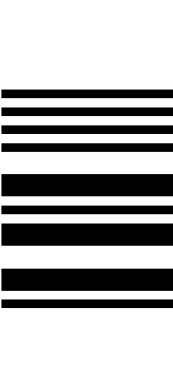 DocumentPurposeAdjustments neededSF/CS notesHealth historyBackground for all players except studentsSuburb & postcodeBriefing:
Simulated patient Notes for simulated patient for in-person interview & observationBriefing:
Ward doctor Notes for doctor to be interviewed by phoneContact numberAppointment timesBriefing:Physiotherapist Notes for specialist to be interviewed by phoneContact numberAppointment timesBriefing:Husband Notes for husband to be interviewed by phoneContact numberAppointment timesActivities & PropsDescription of on- and off-campus activities and props required Referral formFor distribution to studentsAddress & dateNameJade KingDate of Birth11/07/ 1981Address97 Hillside Drive Suburb, PostcodeHealth InsuranceMedibank PrivateWork Injury Claim Number:Not relevantPresenting Condition / Current PresentationRelapsing- Remitting Multiple Sclerosis. She was diagnosed with this 3 years agoCurrent Symptoms:Intermittent blurred visionFatigueDecreased concentration/recall especially when tiredDecreased sensation/numbness of handsMildly ataxic gaitHistory of Presenting ConditionInitial symptoms:Light headed Tiredness particularly in the afternoonsMuscle spasm in her legsSlight blurring of vision which would resolvePast Medical / Surgical HistoryTonsillectomy when 6 years oldAllergiesHorse and cat furMedicationsDisease modifying agentGlatiramer acetate (Copaxone®) 20mg subcut once dailyAdditionalVitamin D 1000 international units (1 tablet) dailyTobaccoNon-smoker. AlcoholUsed to have the occasional glass of white wine but since diagnosis does not drinkIllicit Drug UseNilLiving ArrangementsLives in a two storey house in a new housing estate located about 30 km from city centre.Have lived in Australia for past 4 years.Relationship StatusHas been married to Philip for 7 years.ChildrenSon Lewis 6 months old.MotherDeceased: died of breast cancer 9 years ago FatherFather healthy and remarried and living in New ZealandSiblings2 younger sisters (Pearl and Skye) who live in New ZealandResponsibilitiesHome dutiesAffectSad and worriedLonely and feels socially isolatedActivityLimited by her MS and having a 6 month old babyRelationshipsAll of her family live in New Zealand Moved to Australia 4 years ago as her husband got a work transfer Philip’s mother lives on the other side of the city and tries to assist as much as possible but she works part timeHas made friends with a few local women in a mothers groupEnjoys the company provided by their 3 year old dog Esky an Australian ShepherdOccasionally sees previous work colleaguesOccupationPreviously worked as a primary school teacher EmployerNo longer workingWork dutiesN/AObserved tasks in an OT departmentWith patient Activities in a large shopping centreWithout patient(Note: students can complete multiple activities if time permits)Group AActivity: Parking and pram handlingTreatment space or carpark (with car)Folding and unfolding baby pramLifting it into boot (or simulation onto table top)Disabled parking space at large shopping  centreConsider conventional parking space vs disabled parking spaceGroup BActivity: Mobilizing (walking with pram or stick) in tight and crowded spaces and selecting items off shelvesOT kitchenReaching and lifting items off shelves at variable heights especially low and highCarrying itemsSupermarket: Shopping for baby items eg nappies, baby food, baby powderConsiderCrowded spaceOther shoppers Group CActivity: Preparing baby’s bottle; pouring warm water into bottle; opening formula tin; scooping formula out of tin to correct measure; putting into bottle; putting on lid and shaking until mixed; replacing lid with teat and testing the temperatureShopping centre parents’ room or cafeOn campus requirementsTreatment space or in car park with carFolding pramWalking stickOff campus requirementsShopping centre parents’ room or cafeConsiderLocationLayout Suitability of facilitiesOn campus requirementsKitchen or other room with shelvesGrocery items to lift on and off shelves of variable size and weight e.g. packet of disposable nappies, big tin of baby formula, baby food jars, baby powder etc.Off campus requirementsLarge preferably busy supermarketOn campus requirementsWard bedroomFormula with scoopBaby’s bottle with lid and teat Off campus requirementsShopping centre parents’ room or cafe 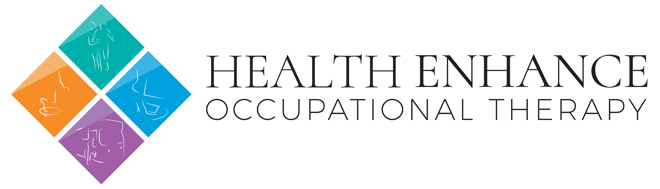 Occupational Therapy Referral Form Surname:  KING                                Given Name:  JADE          DOB: 11/07/81Sex: FEMALEAddress: 97 Hillside Drive Insert AddressReferred from OT in emergency department OT in emergency departmentReferred toReferred toInpatient Rehab ward OTInterpreter Required:  Yes   ☐          No  ☒           Language:  EnglishInterpreter Required:  Yes   ☐          No  ☒           Language:  EnglishInterpreter Required:  Yes   ☐          No  ☒           Language:  EnglishInterpreter Required:  Yes   ☐          No  ☒           Language:  EnglishInterpreter Required:  Yes   ☐          No  ☒           Language:  EnglishInterpreter Required:  Yes   ☐          No  ☒           Language:  English   Diagnosis: Exacerbation of relapsing- remitting Multiple Sclerosis. She was diagnosed 3 years ago. Currently having difficulties with balance/mobility and upper limb functioning. This affects childcare   Diagnosis: Exacerbation of relapsing- remitting Multiple Sclerosis. She was diagnosed 3 years ago. Currently having difficulties with balance/mobility and upper limb functioning. This affects childcare   Diagnosis: Exacerbation of relapsing- remitting Multiple Sclerosis. She was diagnosed 3 years ago. Currently having difficulties with balance/mobility and upper limb functioning. This affects childcare   Diagnosis: Exacerbation of relapsing- remitting Multiple Sclerosis. She was diagnosed 3 years ago. Currently having difficulties with balance/mobility and upper limb functioning. This affects childcare   Diagnosis: Exacerbation of relapsing- remitting Multiple Sclerosis. She was diagnosed 3 years ago. Currently having difficulties with balance/mobility and upper limb functioning. This affects childcare   Diagnosis: Exacerbation of relapsing- remitting Multiple Sclerosis. She was diagnosed 3 years ago. Currently having difficulties with balance/mobility and upper limb functioning. This affects childcareSocial Situation: Lives with Husband in own home.  6 month old baby.   Home duties. No servicesSocial Situation: Lives with Husband in own home.  6 month old baby.   Home duties. No servicesSocial Situation: Lives with Husband in own home.  6 month old baby.   Home duties. No servicesSocial Situation: Lives with Husband in own home.  6 month old baby.   Home duties. No servicesSocial Situation: Lives with Husband in own home.  6 month old baby.   Home duties. No servicesSocial Situation: Lives with Husband in own home.  6 month old baby.   Home duties. No services On maternity leave from teaching  On maternity leave from teaching  On maternity leave from teaching  On maternity leave from teaching  On maternity leave from teaching  On maternity leave from teaching Home Assessment Completed: Yes  ☐        No   ☒           Required   ☒     2 storey house Home Assessment Completed: Yes  ☐        No   ☒           Required   ☒     2 storey house Home Assessment Completed: Yes  ☐        No   ☒           Required   ☒     2 storey house Home Assessment Completed: Yes  ☐        No   ☒           Required   ☒     2 storey house Home Assessment Completed: Yes  ☐        No   ☒           Required   ☒     2 storey house Home Assessment Completed: Yes  ☐        No   ☒           Required   ☒     2 storey house Equipment Provided: single point stickEquipment Provided: single point stickEquipment Provided: single point stickEquipment Provided: single point stickEquipment Provided: single point stickEquipment Provided: single point stickCurrent Occupational PerformanceCurrent Occupational PerformanceCurrent Occupational PerformanceCurrent Occupational PerformanceCurrent Occupational PerformanceCurrent Occupational PerformancePADLS: Independent in most tasks with difficultyPADLS: Independent in most tasks with difficultyPADLS: Independent in most tasks with difficultyPADLS: Independent in most tasks with difficultyPADLS: Independent in most tasks with difficultyPADLS: Independent in most tasks with difficultySeated in showerSeated in showerSeated in showerSeated in showerSeated in showerSeated in showerDADLS: Not assessed yetDADLS: Not assessed yetDADLS: Not assessed yetDADLS: Not assessed yetDADLS: Not assessed yetDADLS: Not assessed yetMobility/Transfers (Including Aid): Walking with single point stick and mildly ataxic gait Mobility/Transfers (Including Aid): Walking with single point stick and mildly ataxic gait Mobility/Transfers (Including Aid): Walking with single point stick and mildly ataxic gait Mobility/Transfers (Including Aid): Walking with single point stick and mildly ataxic gait Mobility/Transfers (Including Aid): Walking with single point stick and mildly ataxic gait Mobility/Transfers (Including Aid): Walking with single point stick and mildly ataxic gait Independent transfers, falls riskIndependent transfers, falls riskIndependent transfers, falls riskIndependent transfers, falls riskIndependent transfers, falls riskIndependent transfers, falls riskReferral Goals:  1. Community access especially shopping. Drives automatic carReferral Goals:  1. Community access especially shopping. Drives automatic carReferral Goals:  1. Community access especially shopping. Drives automatic carReferral Goals:  1. Community access especially shopping. Drives automatic carReferral Goals:  1. Community access especially shopping. Drives automatic carReferral Goals:  1. Community access especially shopping. Drives automatic car2. Functional mobility assessment 2. Functional mobility assessment 2. Functional mobility assessment 2. Functional mobility assessment 2. Functional mobility assessment 2. Functional mobility assessment 3. Childcare activities particularly dressing/undressing  and changing baby nappies3. Childcare activities particularly dressing/undressing  and changing baby nappies3. Childcare activities particularly dressing/undressing  and changing baby nappies3. Childcare activities particularly dressing/undressing  and changing baby nappies3. Childcare activities particularly dressing/undressing  and changing baby nappies3. Childcare activities particularly dressing/undressing  and changing baby nappies4.? cognitive changes – need for assessment4.? cognitive changes – need for assessment4.? cognitive changes – need for assessment4.? cognitive changes – need for assessment4.? cognitive changes – need for assessment4.? cognitive changes – need for assessmentTherapist: A. ThamTherapist: A. ThamTherapist: A. ThamTherapist: A. ThamTherapist: A. ThamTherapist: A. Tham